MINISTÉRIO DA EDUCAÇÃOUNIVERSIDADE FEDERAL DO PIAUÍPRÓ-REITORIA DE ASSUNTOS ESTUDANTIS E COMUNITÁRIOSCOORDENADORIA DE ASSISTÊNCIA COMUNITÁRIASERVIÇO DE BENEFÍCIO AO ESTUDANTE Campus Universitário Ministro Petrônio Portela, Bairro Ininga, Teresina, Piauí, Brasil; CEP 64049-550SG – 14 . Telefones: (86) 215 5642/ 215 5645; Fax (86) 215 5640PROGRAMA AUXÍLIO CRECHETERMO DE COMPROMISSODADOS PESSOAIS – Mãe / Pai – Aluna(o) da UFPI: NOME:_______________________________________________________________ CURSO: ___________________________________MATRÍCULA:________________
RG: ______________ ÓRGÃO EXPEDIDOR: ________ UF:____ CPF: ____________
ENDEREÇO: ________________________BAIRRO:__________________________
ZONA: ___________________CEP:_________________CIDADE:________________ UF:______TELEFONE:_________________________
                                   Dependente: _______________________________________________                                   Data de Nascimento: ____/_____/____.                                   Local: _____________________________________________________DADOS BANCÁRIOS – Mãe / PaiBANCO: _________________________________
Nº AGÊNCIA: _____________________________
CONTA CORRENTE: ______________________Declaro a veracidade das informações e documentos entregues para análise socioeconômica da minha família e estar ciente das normas do Programa Auxílio Creche. LOCAL/DATA: _______________________________________, ___/_____/_________________________________________________________________________
ASSINATURA DO ESTUDANTE (POR EXTENSO)Previsão do Término do Benefício                            Por conclusão do curso:      ___/___/___                            Por idade limite da criança: ___/___/___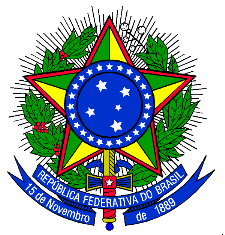 